关于开展义乌市中心医院医共体院区 2024年度医学装备年度采购计划推介会的公告各医学装备厂家、供应商：根据要求拟对义乌市中心医院医共体院区2024年度医学装备年度采购计划清单内项目组织产品推介会。欢迎各供应商积极报名参加。具体事项公告如下：一、报名要求：鼓励符合要求的医学装备生产厂家或代理商积极报名参加。二、报名时间：2024年05月22日—05月30日11：30时截止三、报名资料准备：①提供生产厂家相关资质（营业执照、医疗器械注册证及附件、生产许可证）；②厂家授权代表授权书及身份证复印件；③提供供应商相关资质（营业执照、医疗器械经营许可证、生产厂家对供应商的各级授权书）；④供应商委托人授权书及身份证复印件；⑤产品宣传彩页纸质版及电子版；★⑥产品在浙江省的使用单位名录，及近三年所投产品型号的成交合同（附配置清单）；★⑦产品配置清单及详细参数，产品优势参数请在用星号标注；⑧医学装备产品推介报名表。以上资料请提供纸质版五份，分别装订成册。上述材料均需真实有效，报名的材料内容如失实，报名者承担一切责任后果。四、报名方式:1.扫描二维码报名。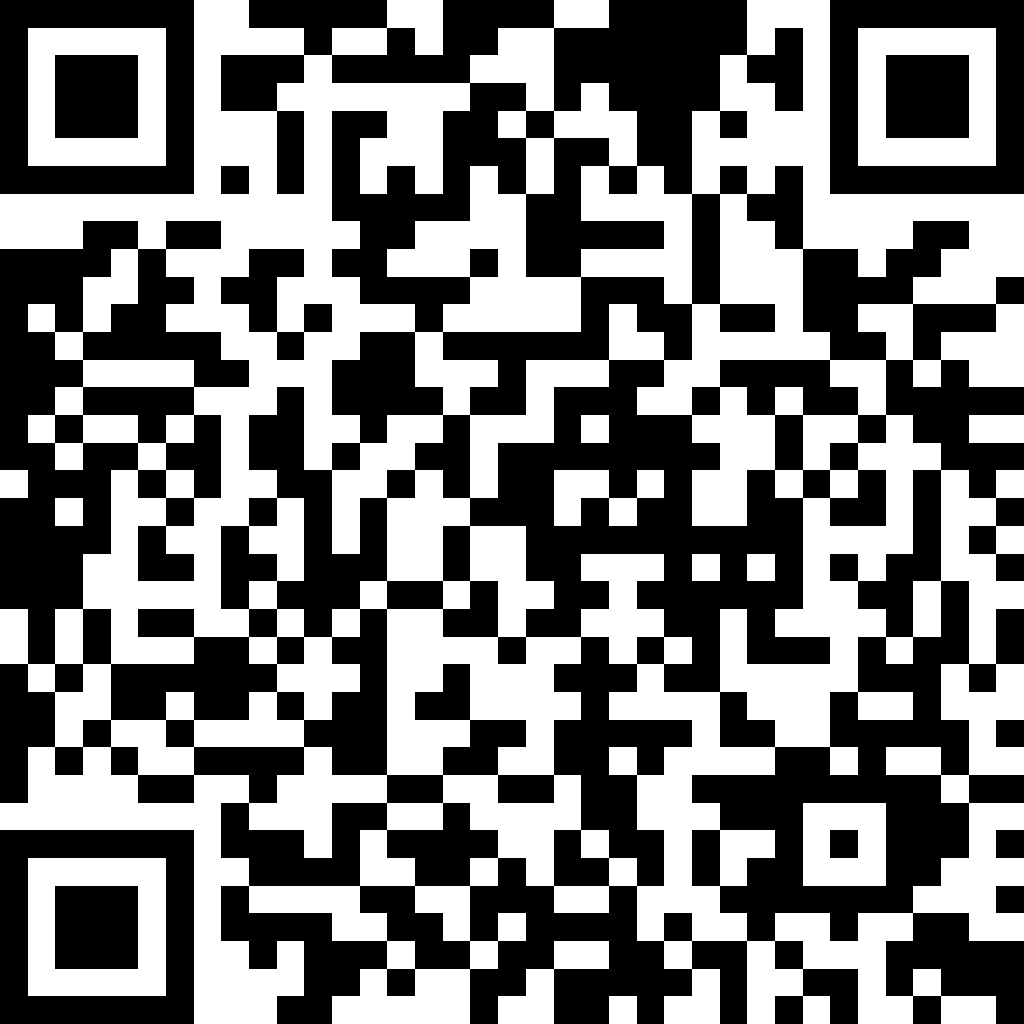 2.报名成功后，递交纸质资料：下载附件2《医学装备产品推介会报名表》，认真填写并加盖公章，粘贴在报名密封袋外侧。所有项目单独报名，单独密封。纸质资料递交或邮寄至义乌市中心医院设备科（江东中路699号，行政楼一楼113设备科办公室）黄老师收，联系电话：13575970041（微信同号）。报名资料截止接收日期05月30日 11：30。对表格栏目内容填写有疑问的，请及时电话咨询。五、其他注意事项：每家报名厂家或代理商参与推介论证会人数应不超过2人，会场保持安静，不得喧哗。六、如有疑问的，请及时电话咨询 。附件 1.《2024年度义乌市中心医院医共体院区医学装备第五批项目清单》附件 2.《医学装备产品推介会报名表》                                           义乌市中心医院                                                     2024年05月22日附件 1.《2024年度义乌市中心医院医共体医学装备第五批项目清单》附件2：序号设备名称单价/万元采购数量是否进口预算总金额/万元备注1电子纤维鼻咽喉镜751是752咽鼓管压力测量仪29.81否29.83呼吸康复一体化系统441否444气流分析仪131是135电气安全分析仪81是86肺功能检测设备451是457便携式肺功能检测仪151否158言语功能检测处理系统121否129医用内窥镜图像处理系统1401均可140高清胃肠镜医学装备产品推介会报名表医学装备产品推介会报名表医学装备产品推介会报名表医学装备产品推介会报名表医学装备产品推介会报名表医学装备产品推介会报名表医学装备产品推介会报名表医学装备产品推介会报名表医学装备产品推介会报名表供应商全称（盖章）             联系人：	    联系电话：供应商全称（盖章）             联系人：	    联系电话：供应商全称（盖章）             联系人：	    联系电话：供应商全称（盖章）             联系人：	    联系电话：供应商全称（盖章）             联系人：	    联系电话：供应商全称（盖章）             联系人：	    联系电话：供应商全称（盖章）             联系人：	    联系电话：供应商全称（盖章）             联系人：	    联系电话：供应商全称（盖章）             联系人：	    联系电话：序号采购单位设备名称品牌型号进口/国产数量封闭式耗材及主要配件名称是否与预算档次相匹配备注备注：本表格每个产品一张贴在密封档案袋外面；同时提交本表汇总表的电子版给工作人员。序号按照附件1内的序号填写。备注：本表格每个产品一张贴在密封档案袋外面；同时提交本表汇总表的电子版给工作人员。序号按照附件1内的序号填写。备注：本表格每个产品一张贴在密封档案袋外面；同时提交本表汇总表的电子版给工作人员。序号按照附件1内的序号填写。备注：本表格每个产品一张贴在密封档案袋外面；同时提交本表汇总表的电子版给工作人员。序号按照附件1内的序号填写。备注：本表格每个产品一张贴在密封档案袋外面；同时提交本表汇总表的电子版给工作人员。序号按照附件1内的序号填写。备注：本表格每个产品一张贴在密封档案袋外面；同时提交本表汇总表的电子版给工作人员。序号按照附件1内的序号填写。备注：本表格每个产品一张贴在密封档案袋外面；同时提交本表汇总表的电子版给工作人员。序号按照附件1内的序号填写。备注：本表格每个产品一张贴在密封档案袋外面；同时提交本表汇总表的电子版给工作人员。序号按照附件1内的序号填写。备注：本表格每个产品一张贴在密封档案袋外面；同时提交本表汇总表的电子版给工作人员。序号按照附件1内的序号填写。